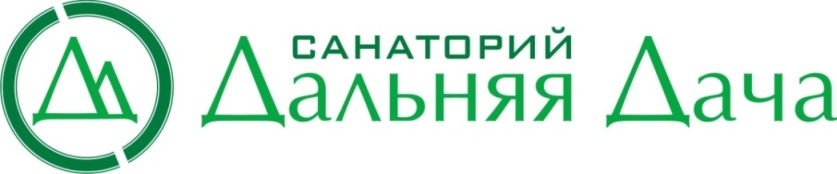 Стоимость проката зимнего оборудования с  15 01. 2017 года№п/пНаименованиеВремя прокатаЦена, руб.1.Лыжи для взрослых1 час100,002.Лыжи для детей1 час60,003.Снегокат1 час50,004.Санки1 час40,005.Санки - ледянки1 час20,006.Коньки для взрослых1 час60,007.Коньки для детей1 час50,008.Клюшка хоккейная1 час30,009.Игра «Нарды»1 час100,00